Our Universal Call to MissionGathering PrayerVideo:    How the Universe Was FormedReader:  Scientists call the creation of the Universe the Big Bang.  To theologians, this original impulse of God is the Divine Ecstasy.Reader:  Within this explosion, elements whole within themselves moved towards other wholes.  Something within them…an indwelling…drew them together to create a new whole that had never existed before.Reader: From the very beginning of Creation, in order to create something new, each element has to let go of whatever stands in the way of creating a new whole.  This is the whole-making of our relational God!Reader:  Humans are the only part of God’s creation that is conscious of what is going on in this process. We can freely choose whether (or not) to participate in God’s dream.  We can answer God’s call to be active co-creators of wholeness, or we can reject this call.Reader:  For those of us called to this mission of Unity, relationship is our default setting!  God’s dream “that all may be one” is also written on our own hearts.  We choose to do the best we can from where we, co-laborers and collaborators for the sake of God’s mission of active, inclusive, unifying love.Response to the Reading:  “It Felt Love” by HafizHow 
did the rose 
ever open its heart 
and give to this world 
all its 
beauty? 
It felt the encouragement of light 	
against its 
being, 
otherwise, 
we all remain 
too 
frightened.Sharing of the Heart:  What word or phrase stirs your heart? Why?Closing Prayer: togetherGod of relationship,  What a gift to be conscious of each part of your creation,And conscious of our universal call to co-create your dream with you.We say “yes” to your call!May we do the best we can, from where we are,Each day moving your dream forward a little bit more.  Amen.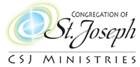 